     С размахом отметили жители села Криволучье-Ивановка Новогодние праздники. Украшенные новогодними гирляндами  улицы создавали праздничную атмосферу.  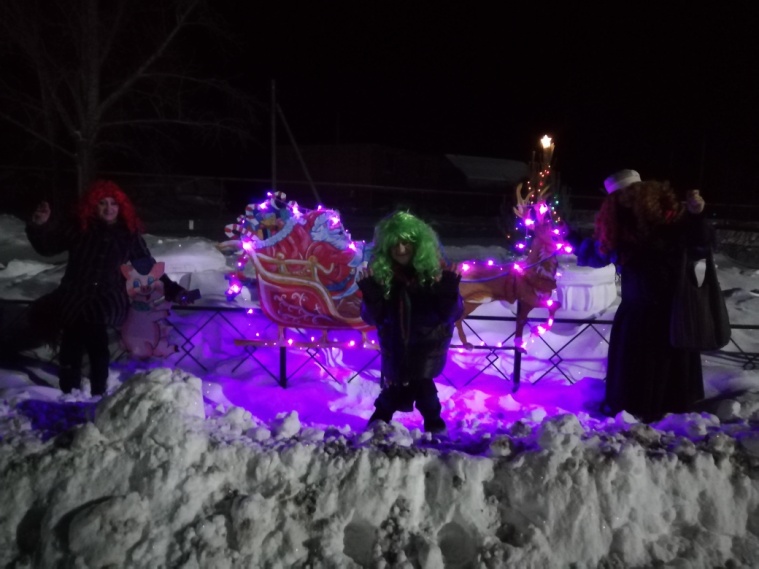      Веселый и задорный огонек зарядил отличным настроением сельчан. 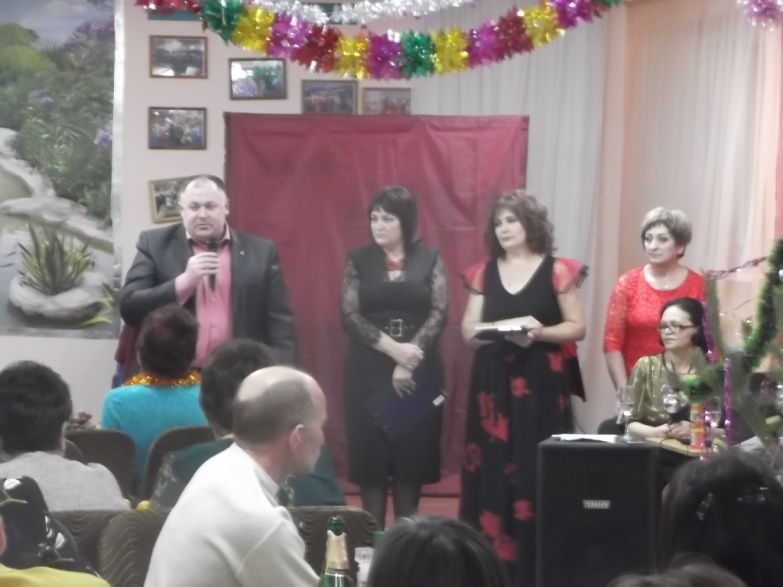      Сказочные герои детской елки доставили много радости ребятишкам. 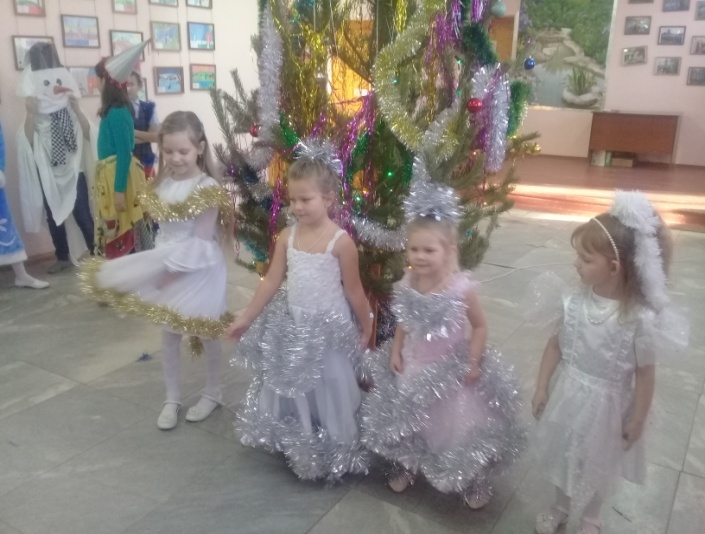 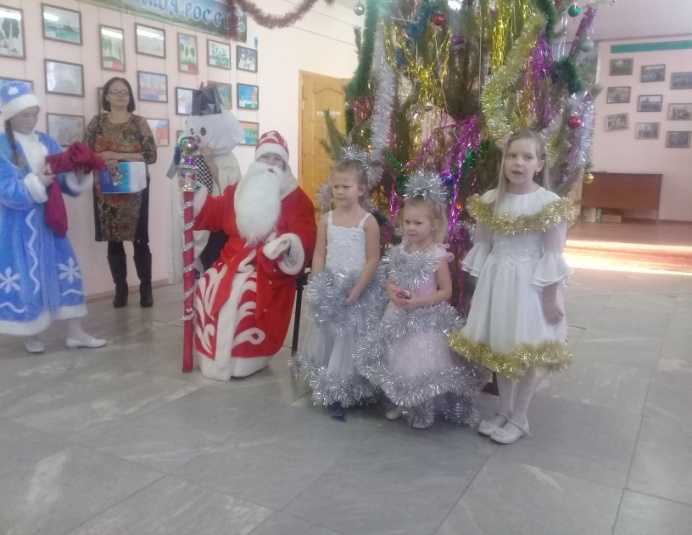 Молодежь и взрослые задорно зажигали  на дискотеках.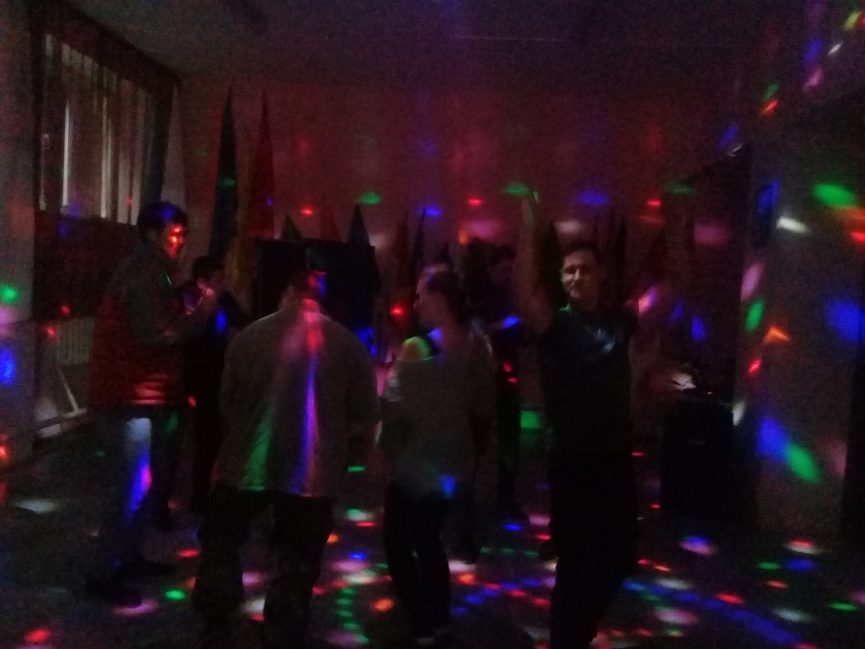 В библиотеке с детьми проводились «Святочные гадания».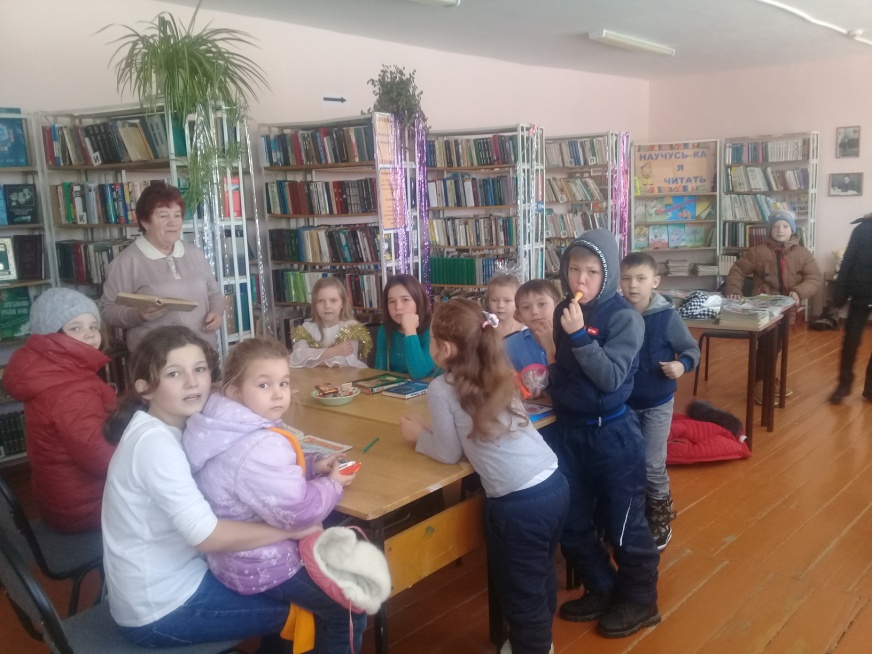      Не оставили без внимания жителей  поселка Богусский.  Дед Мороз, Снегурочка, Баба-Яга, Цыганка привезли подарки и вручили старожилам поселка.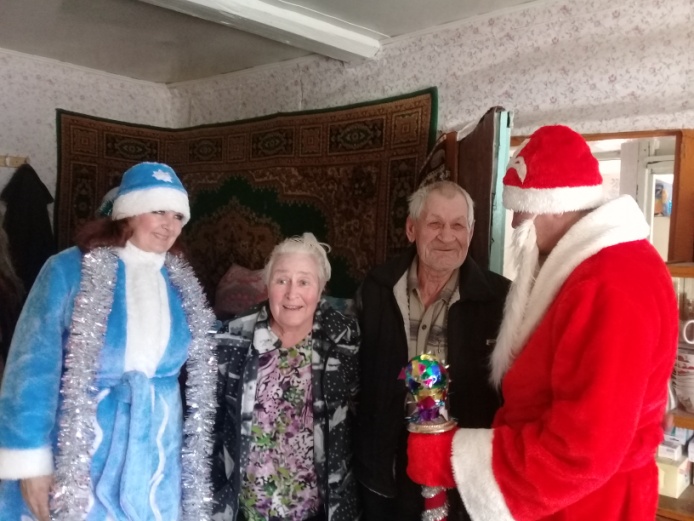 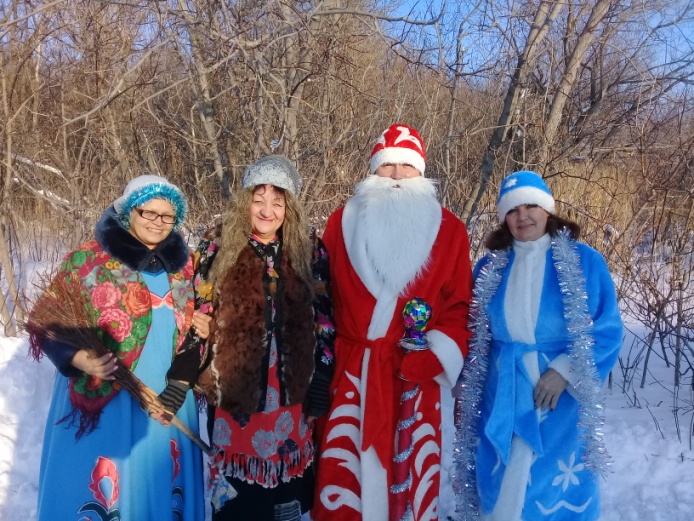 В ночь перед Рождеством на улицах села Криволучье-Ивановка можно было увидеть  ряженных .             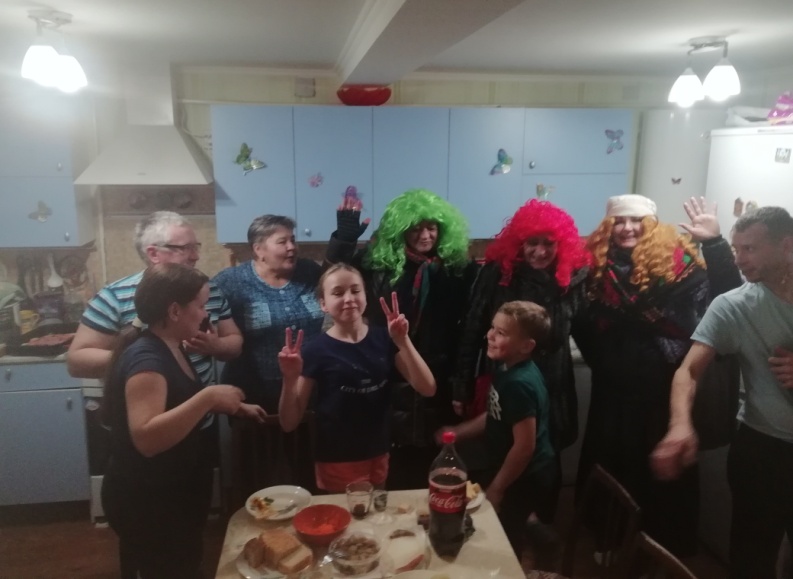 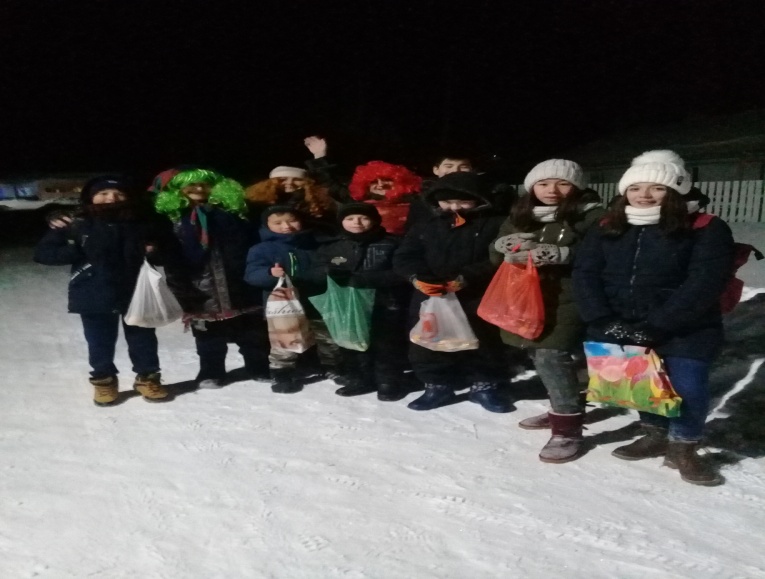      Начало 2019 года встречено с хорошим настроением и оптимизмом.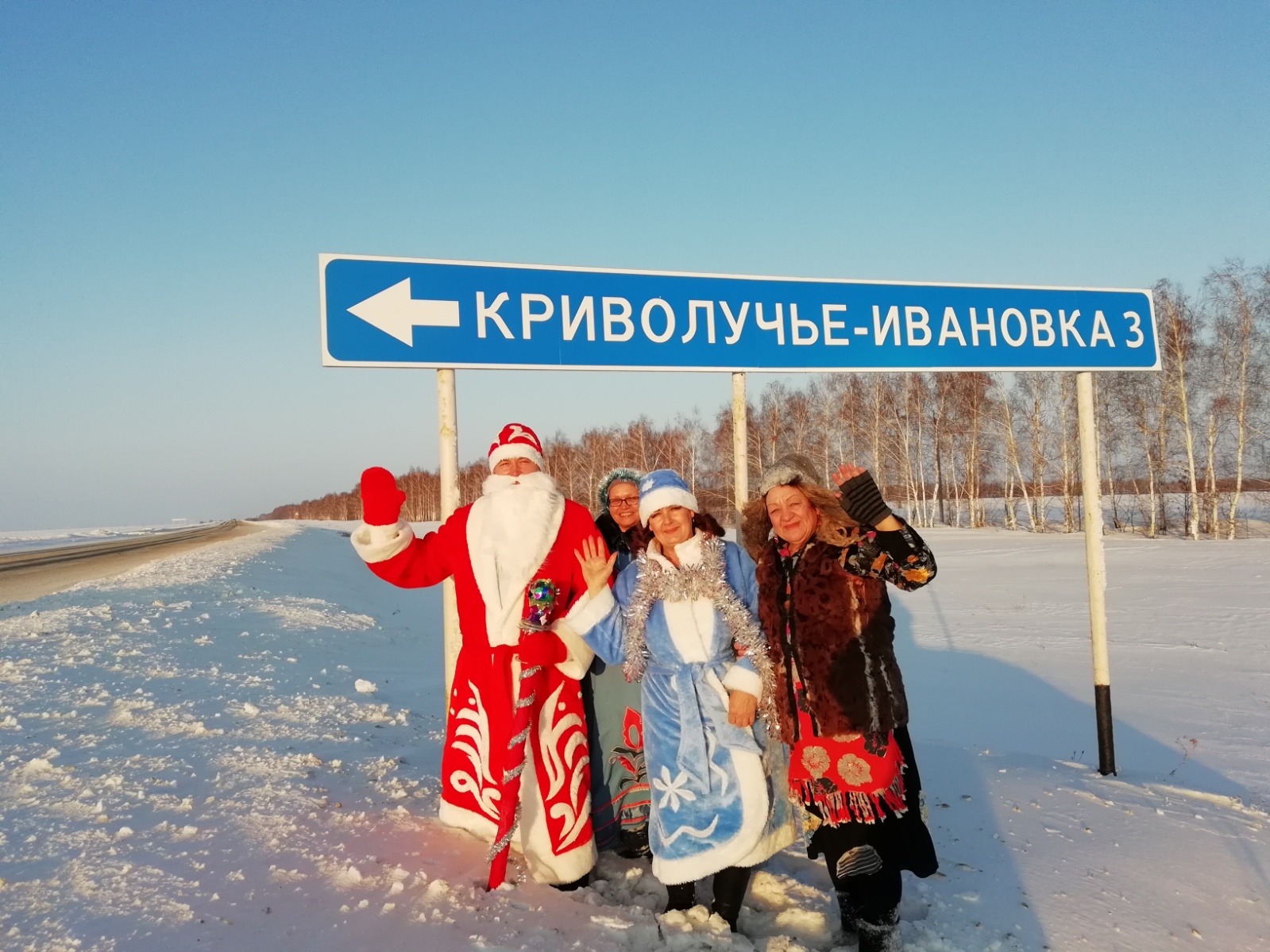 